Муниципальное казенное общеобразовательное учреждение«Дучинская средняя общеобразовательная школа № 2»ПРИКАЗот 11.05.2019 г.                                                                                       № 85О проведении первоочередных мероприятий по созданию центра образования цифрового и гуманитарного профилей «Точка роста»На основании распоряжения Правительства Республики Дагестан от 29.10.2018г. №235-р « Об утверждении Комплекса мер по внедрению целевой модели развития дополнительного образования детей в Республике Дагестан» в рамках реализации федерального проекта «Современная школа» национального проекта «Образование» по созданию центров цифрового и гуманитарного профилей на базе образовательных организаций с использованием современных образовательных технологий и оборудования П Р И К А З Ы В А Ю:1.Утвердить рабочую группу по проведению первоочередных организационных мероприятий по созданию на базе школы центра образования цифрового и гуманитарного профилей (далее «Точка роста») в составе:Азиева А.Я. – учитель начальных классовКиталаев А.З. – учитель ОБЖ, технологииАминова А.М. – учитель биологииИсмаилова Л.М. – учитель информатикиИсмаилова З.М. – педагог - организаторШуаева Б.Ш. – учитель технологии2. Утвердить прилагаемые:2.1. План первоочередных мероприятий (дорожная карта) по созданию и функционированию центров образования  цифрового и гуманитарного профилей «Точка роста» при МКОУ « Дучинская СОШ №2»;2.2. Медиаплан по информационному сопровождению создания Центра образования цифрового и гуманитарного профилей «Точка роста» на 2019;2.3. Положение о деятельности Центра образования цифрового и гуманитарного профилей «Точка роста»;2.4. Индикативные показатели;2.5. Должностные инструкции: руководителя Центра, педагога-организатора, педагога дополнительного образования, учителя.3. Контроль исполнения данного приказа оставляю за собой.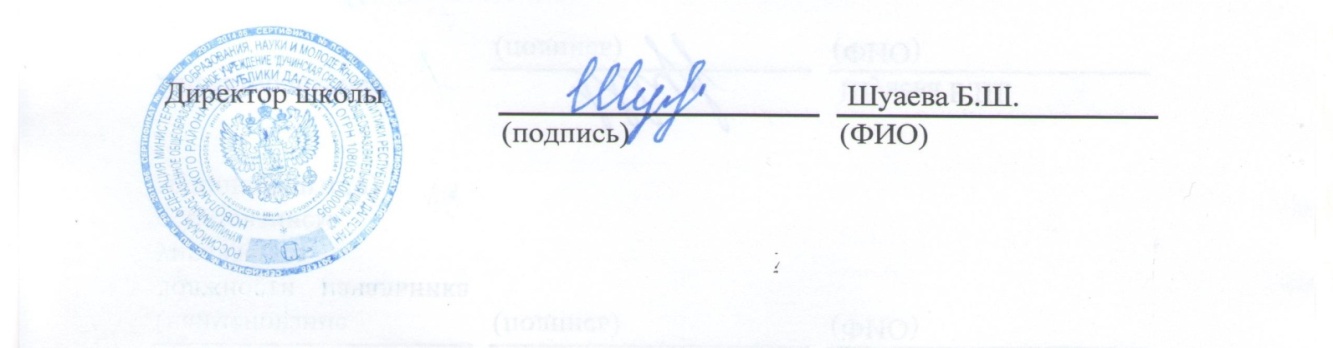 